Volume Measurements at STP (273.15 K and 760 torr)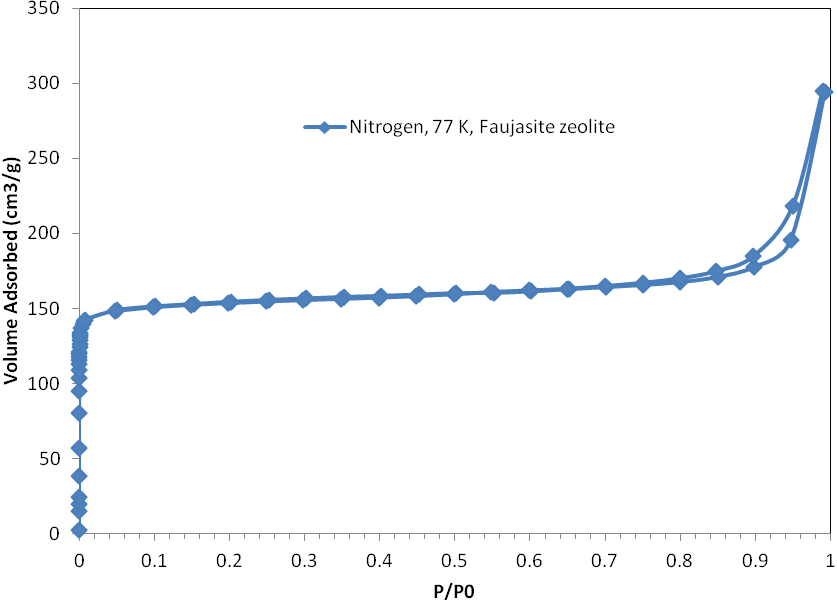 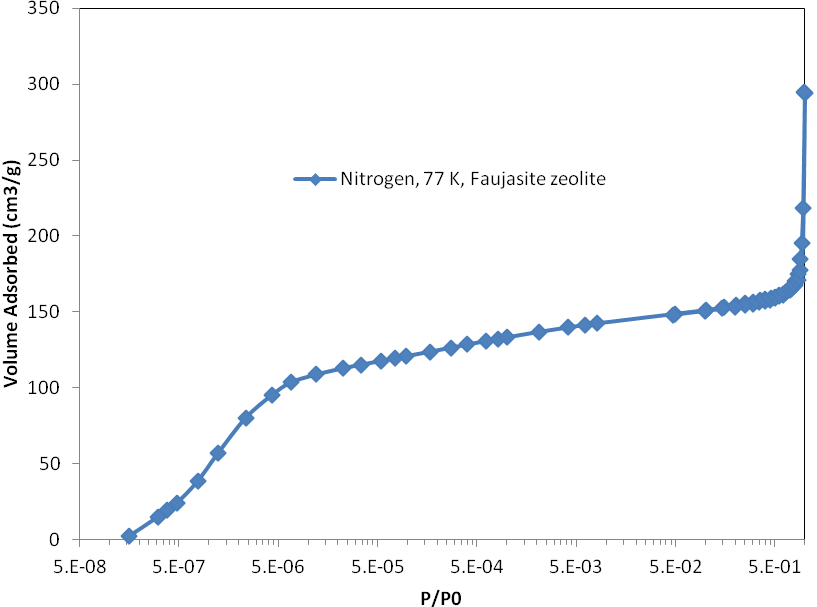 